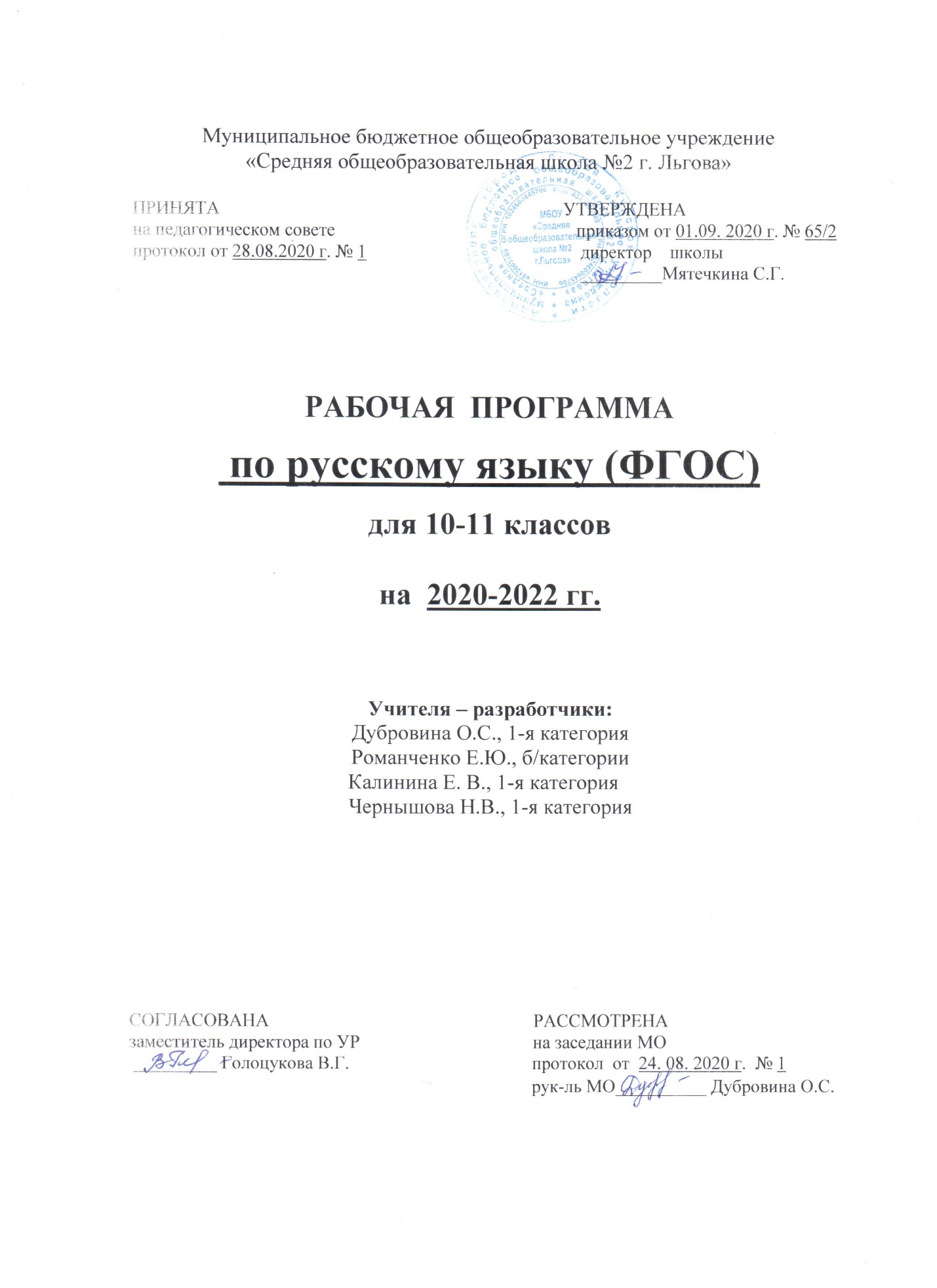 Пояснительная запискаРабочая  программа  по русскому языку для  10-11  классов составлена на основе следующих документов:- Закона «Об образовании» РФ№ 273 от 21.12.2012  - Федерального компонента государственного стандарта среднего общего образования  второго поколения;           -основной образовательной программы среднего общего образования МБОУ «Средняя   общеобразовательная школа №2 г. Льгова»;  -  с программой  для 10 – 11 классов общеобразовательных учреждений "Русский язык, 10 -11 классы" (автор Н. Г. Гольцова)  (см. – "Программа курса "Русский язык" для 10 – 11 классов общеобразовательных учреждений. М., "Русское слово", 2012 г., с. 5 – 11)   с учетом требований подготовки к ЕГЭ;-базисного учебного плана для общеобразовательных учреждений РФ; - учебного плана МБОУ «Средняя   общеобразовательная школа №2 г. Льгова»  - перечня учебников МБОУ «Средняя   общеобразовательная школа №2 г. Льгова»;- положения о рабочей программе МБОУ «Средняя общеобразовательная школа №2       г. Льгова»;Рабочая программа ориентирована на использование учебно-методического комплекта:1.Учебник. Русский язык. 10—11 классы: учебник для общеобразовательных учреждений/ Н.Г. Гольцова, И.В. Шамшин, М.А. Мищерина. - 8-е изд. - М..,   «Русское слово», 2011.2.  Н.Г. Гольцова, И.В. Шамшин Контрольные тесты: орфография и пунктуации. 10-11 классы / Н.Г. Гольцова, И.В. Шамшин – 6-е изд. - М.: ООО «Русское слово-учебник», 2012.Курс русского языка в X-ХI классе направлен на достижение следующих целей, обеспечивающих реализацию личностно ориентированного, когнитивно – коммуникативного, деятельностного подходов к обучению родному языку: воспитание гражданина и патриота; формирование представления о русском языке как духовной, нравственной и культурной ценности народа; осознание национального своеобразия русского языка; овладение культурой межнационального общения;дальнейшее развитие и совершенствование способности и готовности к речевому взаимодействию и социальной адаптации; готовности к трудовой деятельности, осознанному выбору профессии; навыков самоорганизации и саморазвития; информационных умений и навыков; освоение знаний о русском языке как многофункциональной знаковой системе и общественном явлении; языковой норме и ее разновидностях; нормах речевого поведения в различных сферах общения;овладение умениями опознавать, анализировать, классифицировать языковые факты, оценивать их с точки зрения нормативности; различать функциональные разновидности языка и моделировать речевое поведение в соответствии с задачами общения; применение полученных знаний и умений в собственной речевой практике; повышение уровня речевой культуры, орфографической и пунктуационной грамотности.               Согласно Базисному учебному плану на изучение  русского языка в  10  классе отводится  3 ч. в неделю,  102 ч в год.Планируемые результатыЛичностными результатами освоения выпускниками средней (полной) школы программы базового уровня по русскому (родному) языку являются: 1) осознание феномена родного языка как духовной, культурной, нравственной основы личности; осознание себя как языковой личности; понимание зависимости успешной социализации человека, способности его адаптироваться в изменяющейся социокультурной среде, готовности к самообразованию от уровня владения русским языком; понимание роли родного языка для самореализации, самовыражения личности в различных областях человеческой деятельности;2) представление о речевом идеале; стремление к речевому самосовершенствованию; способность анализироватьи оценивать нормативный, этический и коммуникативный аспекты речевого высказывания; 3) увеличение продуктивного, рецептивного и потенциального словаря; расширение круга используемых языковых и речевых средств. Метапредметными результатами освоения выпускниками средней (полной) школы программы базового уровня по русскому (родному) языку являются:владение всеми видами речевой деятельности в разных коммуникативных условиях:разными видами чтения и аудирования;способностью адекватно понять прочитанное или прослушанное высказывание и передать его содержание в соответствии с коммуникативной задачей; умениями и навыками работы с научным текстом, с различными источниками научно-технической информации;умениями выступать перед аудиторией старшеклассников с докладом;защищать реферат, проектную работу; участвовать в спорах, диспутах, свободно и правильно излагая свои мысли в устной и письменной форме;умениями строить продуктивное речевое взаимодействие в сотрудничестве со сверстниками и взрослыми, учитывать разные мнения и интересы, обосновывать собственную позицию, договариваться и приходить к общему решению;осуществлять коммуникативную рефлексию;разными способами организации интеллектуальной деятельности и представления ее результатов в различных формах: приемами отбора и систематизации материала на определенную тему; умениями определять цели предстоящей работы (в том числе в совместной деятельности), проводить самостоятельный поиск информации, анализировать и отбирать ее;способностью предъявлять результаты деятельности (самостоятельной, групповой) в виде рефератов, проектов; оценивать достигнутые результаты и адекватно формулировать их в устной и письменной форме; 2) способность пользоваться русским языком как средством получения знаний в разных областях современной науки, совершенствовать умение применять полученные знания, умения и навыки анализа языковых явлений на межпредметном уровне,3) готовность к получению высшего образования по избранному профилю, подготовка к различным формам учебно-познавательной деятельности в вузе;4) овладение социальными нормами речевого поведения в различных ситуациях неформального межличностного и межкультурного общения, а также в процессе индивидуальной, групповой, проектной деятельности.Предметными результатами освоения выпускниками средней (полной) школы программы базового уровня по русскому (родному) языку являются: 1) представление о единстве и многообразии языкового и культурного пространства России и мира, об основных функциях языка, о взаимосвязи языка и культуры, истории народа;2) осознание русского языка как духовной, нравственной и культурной ценности народа, как одного из способов приобщения к ценностям национальной и мировой культуры;3) владение всеми видами речевой деятельности: аудирование и чтение:3.1)  адекватное понимание содержания устного и письменного высказывания, основной и дополнительной, явной и скрытой (подтекстовой) информации; 3.2)  осознанное использование разных видов чтения (поисковое, просмотровое, ознакомительное, изучающее, реферативное) и аудирования (с полным пониманием аудиотекста, с пониманием основного содержания, с выборочным извлечением информации) в зависимости от коммуникативной задачи; 3.3)  способность извлекать необходимую информацию из различных источников: учебно-научных текстов, средств массовой информации, в том числе представленных в электронном виде на различных информационных носителях, официально-деловых текстов, справочной литературы;3.4)  владение умениями информационной переработки прочитанных и прослушанных текстов и представление их в виде тезисов, конспектов, аннотаций, рефератов; говорение и письмо: 3.5)   создание устных и письменных монологических и диалогических высказываний различных типов и жанров в учебно-научной (на материале изучаемых учебных дисциплин), социально-культурной и деловой сферах общения;3.6)  подготовленное выступление перед аудиторией с докладом; защита реферата, проекта;3.7)   применение в практике речевого общения орфоэпических, лексических, грамматических, стилистических норм современного русского литературного языка; использование в собственной речевой практике синонимических ресурсов русского языка; соблюдение на письме орфографических и пунктуационных норм; 3.8) соблюдение норм речевого поведения в социальнокультурной, официально-деловой и учебно-научной сферах общения, в том числе в совместной учебной деятельности, при обсуждении дискуссионных проблем, на защите реферата, проектной работы; 3.9)   осуществление речевого самоконтроля; анализ речи с точки зрения ее эффективности в достижении поставленных коммуникативных задач; владение разными способами редактирования текстов;4) освоение базовых понятий функциональной стилистики и культуры речи: функциональные разновидности языка, речевая деятельность и ее основные виды, речевая ситуация и ее компоненты, основные условия эффективности речевого общения; литературный язык и его признаки, языковая норма, виды норм; нормативный, коммуникативный и этический аспекты культуры речи;5) проведение разных видов языкового анализа слов, предложений и текстов различных функциональных стилей и разновидностей языка; анализ языковых единиц с точки зрения правильности, точности и уместности их употребления; проведение лингвистического анализа текстов разной функционально-стилевой и жанровой принадлежности; оценка коммуникативной и эстетической стороны речевого высказывания.Содержание учебного курса, 10 классВ рабочей программе выделяется введение и четыре раздела, четвертый раздел делится на три подраздела. Материал по орфографии дается в связи с изучаемыми темами. Уроки развития речи включены в основные разделы программы.Во «Введении» (1 час) основное внимание обращается на роль языка в жизни общества, поднимаются проблемы, связанные с красотой, выразительностью языка, раскрываются эстетические возможности русской речи. Рассматриваются вопросы развития языка во времени, изменения его словарного запаса. Русский язык среди языков мира. Русский язык как государственный язык Российской Федерации и язык межнационального общения народов России. Русский язык как один из мировых языков. Литературный язык как высшая форма существования национального языка. Понятие нормы литературного языка. Типы норм литературного языка. Норма и культура речи. Понятие о функциональных разновидностях (стилях); основные функциональные стили современного русского литературного языка.Первый раздел – «Лексика» (17 часов). Основные понятия и основные единицы лексики и фразеологии. Слово и его значение. Однозначность и многозначность слов. Изобразительно-выразительные средства русского языка. Омонимы и их употребление. Паронимы и их употребление. Синонимы и их употребление. Антонимы и их употребление. Происхождение лексики современного русского языка. Лексика общеупотребительная и лексика, имеющая ограниченную сферу употребления. Употребление устаревшей лексики и неологизмов. Фразеология. Фразеологические единицы и их употребление. Лексикография. Развитие речи.Развитие речи. Лингвистический анализ текста. Определение темы, идеи,  проблемы. Выделение художественных средств.Второй раздел – «Фонетика. Графика. Орфоэпия» (4 часа). Основные понятия фонетики, графики, орфоэпии. Звуки и буквы. Позиционные (фонетические) и исторические чередования звуков. Фонетический разбор. Орфоэпия. Основные правила произношения гласных и согласных звуков. Ударение.Развитие речи. Обучение написанию подробного изложения повествовательного текста с элементами описания и рассуждения.Третий раздел – «Морфемика и словообразование» (24 часа). Основные понятия морфемики и словообразования. Состав слова. Морфемы корневые и аффиксальные. Основа слова. Основы производные и непроизводные.Морфемный разбор слова. Словообразование. Морфологические способы словообразования. Понятие словообразовательной цепочки. Неморфологические способы словообразования. Словообразовательный разбор. Основные способы формообразования в современном русском языке.Развитие речи. Определение темы, идеи, проблемы в текстах-описаниях и текстах-рассуждениях. Выделение авторской позиции. Обучение написанию сочинения.Четвертый раздел – «Морфология и орфография» (56 часов) – включает в себя три подраздела.Первый подраздел – «Морфология и орфография». Основные понятия морфологии и орфографии. Взаимосвязь морфологии и орфографии. Принципы русской орфографии. Морфологический принцип как ведущий принцип русской орфографии. Фонетические, традиционные и дифференцирующие написания. Проверяемые и непроверяемые безударные гласные в корне слова. Чередующиеся гласные в корне слова. Употребление гласных после шипящих. Употребление гласных после Ц. Правописание звонких и глухих согласных. Правописание непроизносимых согласных и сочетаний СЧ, 34, ШЧ, ЖЧ, СТЧ, ЗДЧ. Правописание двойных согласных. Правописание гласных и согласных в приставках. Приставки ПРЕ- и ПРИ-. Гласные И и Ы после приставок. Употребление Ь и Ь. Употребление прописных и строчных букв. Правила переноса слов.Развитие речи. Определение темы, идеи, проблемы учебного текста. Обучение написанию изложения текста-рассуждения. Собственное мнение по проблеме. Лингвистический анализ текста.Второй подраздел – «Самостоятельные части речи».  Имя существительное как часть речи. Лексико-грамматические разряды имен существительных. Род имен существительных. Распределение существительных по родам. Существительные общего рода. Определение и способы выражения рода несклоняемых имен существительных и аббревиатур.  Число имен существительных. Падеж и склонение имен существительных. Морфологический разбор имен существительных. Правописание падежных окончаний имен существительных. Варианты падежных окончаний. Гласные в суффиксах имен существительных. Правописание сложных имен существительных. Составные наименования и их правописание. Имя прилагательное как часть речи. Лексико-грамматические разряды имен прилагательных. Качественные прилагательные. Сравнительная и превосходная степени качественных прилагательных. Простая (синтетическая) и сложные (аналитические) формы степеней сравнения. Стилистические особенности простых и сложных форм степеней сравнения. Полные и краткие формы качественных прилагательных. Особенности образования и употребления кратких прилагательных. Синонимия кратких и полных форм в функции сказуемого; их семантические и стилистические особенности. Прилагательные относительные и притяжательные. Особенности образования и употребления притяжательных прилагательных. Переход прилагательных из одного разряда в другой. Морфологический разбор имен прилагательных. Правописание окончаний имен прилагательных. Склонение качественных и относительных прилагательных. Особенности склонения притяжательных прилагательных на -ий. Правописание суффиксов имен прилагательных. Правописание Н и НН в суффиксах имен прилагательных. Правописание сложных имен прилагательных. Имя числительное как часть речи. Лексико-грамматические разряды имен числительных. Простые, сложные и составные числительные. Морфологический разбор числительных. Особенности склонения имен числительных. Правописание имен числительных. Употребление имен числительных в речи. Особенности употребления собирательных числительных. Местоимение как часть речи. Разряды местоимений. Значение, стилистические и грамматические особенности употребления местоимений. Морфологический разбор местоимений. Правописание местоимений. Глагол как часть речи. Основные грамматические категории и формы глагола. Инфинитив как начальная форма глагола. Категория вида русского глагола. Переходность/непереходность глагола. Возвратные глаголы. Категория наклонения глагола. Наклонение изъявительное, повелительное, сослагательное (условное). Категория времени глагола. Спряжение глагола. Две основы глагола. Формообразование глагола. Морфологический разбор глаголов. Правописание глаголов. Причастие как особая глагольная форма. Признаки глагола и прилагательного у причастий. Морфологический разбор причастий. Образование причастий. Правописание суффиксов причастий. Н и НН в причастиях и отглагольных прилагательных. Переход причастий в прилагательные и существительные. Деепричастие как особая глагольная форма. Образование деепричастий. Морфологический разбор деепричастий. Переход деепричастий в наречия и предлоги. Наречие как часть речи. Разряды наречий. Морфологический разбор наречий. Правописание наречий. Гласные на конце наречий. Наречия на шипящую. Отрицательные наречия. Слитное, раздельное и дефисное написание наречий.  Грамматические особенности слов категории состояния. Омонимия слов категории состояния, наречий на -о, -е и кратких прилагательных ср. р. ед. ч. Морфологический разбор слов категории состояния.Развитие речи. Определение темы, идеи, проблемы учебного текста. Составление комментария к проблеме, определение авторской позиции. Собственное мнение по проблеме. Написание контрольных изложений и сочинений сочинение. Лингвистический анализ текстов.Третий подраздел – «Служебные части речи». Предлог как служебная часть речи. Особенности  употребления предлогов. Морфологический разбор предлогов. Правописание предлогов. Союз как служебная часть речи. Союзные слова. Классификация союзов по значению, употреблению, структуре. Подчинительные союзы и союзные слова. Морфологический разбор союзов. Правописание союзов. Частица как служебная часть речи. Разряды частиц. Морфологический разбор частиц. Правописание частиц. Раздельное и дефисное написание частиц. Частицы НЕ и НИ, их значение и употребление. Слитное и раздельное написание НЕ и НИ с различными частями речи. Междометие как особый разряд слов.  Звукоподражательные слова. Морфологический разбор междометий. Правописание междометий. Функционально-стилистические особенности употребления междометий.Развитие речи. Определение темы, идеи, проблемы учебного текста. Составление комментария к проблеме, определение авторской позиции. Собственное мнение по проблеме. Контрольное сочинение и контрольное тестирование в формате ЕГЭ.Содержание учебного курса, 11 класс           Повторение изученного в 10 классеОсновные единицы языка и их особенности (звуки, морфемы, слова, словосочетания, предложения). Лексическое и грамматическое значение слова. Части речи и их смысловые, морфологические и синтаксические признаки. Основные правила правописания. Синтаксис и пунктуация Основные понятия синтаксиса и пунктуации. Основные синтаксические единицы. Основные принципы русской пунктуации. Пунктуационный анализ.  СловосочетаниеКлассификация словосочетаний. Виды синтаксической связи. Синтаксический разбор словосочетания. Предложение  Понятие о предложении. Основные признаки предложения. Классификация предложений. Предложения простые и сложные.          Простое неосложненное предложениеВиды простых предложений по цели высказывания. Виды предложений по эмоциональной окраске. Предложения утвердительные и отрицательные.Виды предложений по структуре. Двусоставные и односоставные предложения. Главные члены предложения. Тире между подлежащим и сказуемым. Распространенное и нераспространенное предложения. Второстепенные члены предложения. Полные и неполные предложения. Тире в простом предложении. Соединительное тире. Интонационное тире. Порядок слов в простом предложении. Инверсия.Синонимия разных типов простого предложения.Простые осложненные и неосложненные предложения.Простое неосложненное предложениеВиды простых предложений по цели высказывания. Виды предложений по эмоциональной окраске. Предложения утвердительные и отрицательные.Виды предложений по структуре. Двусоставные и односоставные предложения. Главные члены предложения. Тире между подлежащим и сказуемым. Распространенное и нераспространенное предложения. Второстепенные члены предложения. Полные и неполные предложения. Тире в простом предложении. Соединительное тире. Интонационное тире.  Порядок слов в простом предложении. Инверсия.Синонимия разных типов простого предложения.           Простые осложненные и неосложненные предложения.Простое осложненное предложениеОднородные члены предложения. Знаки препинания в предложениях с однородными членами. Знаки препинания при однородных и неоднородных определениях. Знаки препинания при однородных и неоднородных приложениях. Знаки препинания при однородных членах, соединенных неповторяющимися союзами. Знаки препинания при однородных членах, соединенных повторяющимися и парными союзами.Обобщающие слова при однородных членах предложения. Знаки препинания при обобщающих словах.          Обособленные члены предложения. Знаки препинания при обособленных членах предложения. Обособленные и необособленные определения. Обособленные приложения. Обособленные обстоятельства. Обособленные дополнения. Уточняющие, пояснительные и присоединительные члены предложения.  Параллельные синтаксические конструкции.Знаки препинания при сравнительных оборотах.Знаки препинания при словах и конструкциях, грамматически не связанных с предложением. Знаки препинания при обращениях. Знаки препинания при вводных словах и словосочетаниях. Знаки препинания при вводных конструкциях. Знаки препинания при междометиях, утвердительных, отрицательных, вопросительно-восклицательных словах.          Сложное предложение   Понятие о сложном предложении. Главные и придаточные предложения. Типы придаточных предложений.        Сложносочиненные предложения. Знаки препинания в сложносочиненном предложении. Синтаксический разбор сложносочиненного предложения.        Сложноподчиненное предложение с несколькими придаточными. Синтаксический разбор сложноподчиненного предложения с несколькими придаточными.        Бессоюзное сложное предложение. Знаки препинания в бессоюзном сложном предложении. Запятая и точка с запятой в бессоюзном сложном предложении. Двоеточие в бессоюзном сложном предложении. Тире в бессоюзном сложном предложении. Синтаксический разбор бессоюзного сложного предложения.        Период. Знаки препинания в периоде.        Сложное синтаксическое целое и абзац.          Синонимия разных типов сложного предложения.   Предложения с чужой речью        Способы передачи чужой речи. Знаки препинания при прямой речи. Знаки препинания при диалоге. Знаки препинания при цитатах.Употребление знаков препинания        Сочетание знаков препинания. Вопросительный и восклицательный знаки. Запятая и тире. Многоточие и другие знаки препинания. Скобки и другие знаки препинания. Кавычки и другие знаки препинания.   Факультативные знаки препинания. Авторская пунктуация.Культура речи.  Язык и речь. Культура речи как раздел науки о языке, изучающий правильность и чистоту речи.   Правильность речи.        Норма литературного языка. Нормы литературного языка: орфоэпические, акцентологические, словообразовательные, лексические, морфологические, синтаксические, стилистические. Орфографические и пунктуационные нормы. Речевая ошибка.        Качества хорошей речи: чистота, выразительность, уместность, точность, богатство.        Виды и роды ораторского красноречия. Ораторская речь и такт.Стилистика        Стилистика как раздел науки о языке, изучающий стили языка и стили речи, а также изобразительно-выразительные средства.        Стиль. Классификация функциональных стилей. Научный стиль. Официально-деловой стиль. Публицистический стиль. Разговорный стиль. Художественный стиль.        Текст. Основные признаки текста. Функционально-смысловые типы речи: повествование, описание, рассуждение. Анализ текстов разных стилей и жанров.Тематическое планирование уроков русского языкаклассКалендарно-тематическое планирование по русскому языку10 класс  № п/пРазделы, темыКоличество часов К/р (включая тесты, диктанты) Р/Р1Введение 12Лексика. Фразеология. Лексикография 162 3Фонетика. Графика. Орфоэпия 31 14Морфемика и словообразование 4215Морфология. Орфография 78 33Итого 102№ урокаТема урокаТема урокаКол-во часовДомашнее заданиеДата1.Слово о русском языке.
ЕГЭ по русскому языку. Слово о русском языке.
ЕГЭ по русскому языку. 1&1высказывание о русском языке2.Слово и его значение Слово и его значение 1&   2   упр. 2, составление задачи на орфографическое правило3Однозначность и многозначность словОднозначность и многозначность слов1&2  упр.3анализ словарной статьи4.Изобразительно-выразительные средства языка Изобразительно-выразительные средства языка 1&3  упр.5, выписать средства выразительности из стихотворения С.Есенина «Береза»5Изобразительно-выразительные средства русского языка. Стилистические фигурыИзобразительно-выразительные средства русского языка. Стилистические фигуры1&3    упр.7, отметить средства выразительности в поэтическом тексте (по выбору)6Р/Р. Практическая работа. Лингвистический анализ  текста. Р/Р. Практическая работа. Лингвистический анализ  текста. 1Тест7.Омонимы. Паронимы. Синонимы. Работа со словарямиОмонимы. Паронимы. Синонимы. Работа со словарями1&4, 5   упр.17Составить предложения по инд.заданию8Входной контроль. Тест в формате ОГЭВходной контроль. Тест в формате ОГЭ1&6упр.20, 21, построить градацию 9Антонимы и их употребление. Работа со словарямиАнтонимы и их употребление. Работа со словарями1&7  упр.27, 28, составить миниатюру с заданными антонимами10Р\р   Лингвистический анализ поэтического текста 11тест11Происхождение лексики современного русского языка. 11&8   упр. 33, тест12Р.р. ЕГЭ по русскому языку. Задание с развернутым ответом. Проблематика исходного текста.  Пути подхода к комментарию проблемы.11 Работа с текстом13Лексика общеупотребительная и лексика, имеющая ограниченную сферу употребления.11&9   упр. 35, привести примеры использования лексики разных групп ( тексты по выбору)14Употребление устаревшей лексики и неологизмов.11&10упр.4015Подготовка к ЕГЭ. Работа с тестами. Проверка правописных и орфографических умений и навыков.11тест16Фразеология. Фразеологические единицы и их употребление11&11   упр.45, найти 10 фразеологизмов, составить антонимические пары17Р/Р. Лексикография. Лексический анализ текста на основе работы со словарями.11&12вопрос 4 стр.21 письм18К/Р. № 1. Лексический анализ текста с решением тестовых задач.11тест19Анализ к\р №1. 11&13   упр. 49, записать высказывание о русском языке в транскрипции20Фонетический разбор слова. Чередование звуков. 11&14учить орфоэпич. минимум21Орфоэпические нормы современного русского языка. Работа со словарями. Решение грамматических задач в тестовой и др. формах11&14тест22Акцентологическая норма. Работа с «Орфоэпическим минимумом» 11&14инд. тест23Подготовка к ЕГЭ.11Составить «Маленький тест по орфоэпии»24 Состав слова. Корневые и аффиксальные морфемы. Морфемный анализ слова.Работа со словарями.11&15     упр. 57, придумать слова по заданным схемам25К/Р. № 2. Тест.11&16     упр.75 задания в сборнике Сениной26Словообразовательные модели. Словообразовательный разбор слова1127Анализ к/р №2.  Принципы русской орфографии.11& 18   упр. 8728Проверяемые и непроверяемые безударные гласные в корне слова.11&19  упр. 94, составить тематический диктант «Непроверяемые гласные в корне слова»29Чередующиеся гласные в корне слова.11&  20    упр.102 выучить все исключения из правил30Правописание безударных и чередующихся гласных в корне слова. 11&19, 20    упр. 108 задания в сборнике Сениной31Употребление гласных после шипящих.    Словарный диктант.11&21упр.113, составить таблицу 32Употребление гласных после Ц.   Употребление букв  Э,Е,Ё и сочетания ЙО в различных морфемах11&22, 23 упр.118 задания в сборнике Сениной33Р/р ЕГЭ по русскому языку. Задание с развернутым ответом.  Отражение авторской позиции.   11сочинение.34Диктантс  последующей самопроверкой (упр. 118)1135Правописание звонких и  глухих согласных.11&24   упр.125, составить тестовое задание по образцу ЕГЭ36Правописание непроизносимых  согласных.11&25    упр.127 задания в сборнике Сениной37Правописание  двойных согласных.11&26 упр. 132, составить «Словарь-минимум»38Правописание гласных и согласных в приставках. 11&27    упр. 149, заполнить таблицу39Приставки ПРЕ- и ПРИ-11&28упр.153, выучить словарные слова40Гласные Ы-И после приставок.11&29  упр. 157, найти и исправить  ошибки в исходном тексте41Урок обобщения и повторения. Словарный диктант.11упр. 161, инд.задания42Подготовка к ЕГЭ.11тесты43Употребление Ъ и Ь.11&30   упр. 165, задания в сборнике Сениной 44Правописание Ъ и Ь. Правописание Ьпосле шипящих.11&30   упр. 166 задания в сборнике Сениной45Употребление прописных букв.11&31  упр. 17046Правила переноса слов.11&32    упр. 17647К/Р. № 3.Контрольный тест 1148Анализ к/р № 3. Систематизация знаний о частях речи.11 упр. 154 49Имя существительное как часть речи.Морфологический разбор имени существительного.11&33упр.18050Правописание падежных окончаний имен существительных.Морфологические нормы.11&34   упр. 187 задания в сборнике Сениной51Гласные в суффиксах имен существительных. Морфологические нормы.11&35    упр. 206 задания в сборнике Сениной52Р/р   ЕГЭ по русскому языку. Задание с развернутым ответом. Аргументация собственного мнения.11сочинение53Правописание сложных имен существительных.11&36   упр. 215, придумать слова по моделям 54Контрольная работа № 4.    Диктант.1155Анализ к/р №4.  Имя прилагательное как часть речи.Морфологический разбор имени прилагательного.11&37   упр. 220, выписать эпитеты и метафоры из текста56Правописание суффиксов имен прилагательных. Морфологические нормы.11&39    упр. 232 задания в сборнике Сениной57Правописание Н И НН в суффиксах имен прилагательных. 11&40    упр. 235 задания в сборнике Сениной58Правописание сложных имен прилагательных. Словарный диктант.11&41упр.24259Р/р  Сочинение-рассуждение. 11сочинение60Имя числительное как часть речи. Морфологический разбор имени числительного.11&42 ,43 упр. 24761Правописание имен числительных.11&44  упр.248 задания в сборнике Сениной62Анализ сочинений. Употребление имен числительных в речи.11&45     упр. 253, тест «Найди грамматические ошибки»63Местоимение как часть речи. Морфологический разбор местоимения.11&46упр.25764Правописание местоимений.11&47 упр.26065К/Р. № 5.  Контрольное сочинение –рассуждение.1166Глагол как часть речи. Морфологический разбор глагола.11&48  упр.263 67Правописание личных окончаний глаголов. 11&49    упр.280 задания в сборнике Сениной68 Р/р  Анализ контрольных сочинений.11тест69Правописание суффиксов глаголов.11&49   упр. 282 задания в сборнике Сениной70Причастие. Образование причастий.11&50упр.28571Правописание суффиксов причастий. Н. и НН в причастиях и отглагольных прилагательных.   Словарный диктант.&52   упр.295 задания в сборнике Сениной72Деепричастие  Образование деепричастий.11&53   упр. 30173Правописание деепричастий.  Синтаксические нормы употребления деепричастий.11&53   упр.303, тест «Найди грамматические ошибки»74Наречие как часть речи. Образование наречий. Морфологический разбор наречия.11&54    упр. 30575Правописание наречий. 11&55     упр. 310 задания в сборнике Сениной76К/Р.  № 6. Тест. .1177Слова категории состояния.11&56упр.32278Подготовка к ЕГЭ11    упр. 31579Служебные части речи. Предлог как служебная часть речи.11&57упр.32480Правописание предлогов.11&58   упр. 331 задания в сборнике Сениной81Р/р  Изложение -миниатюра 1182Союз  как служебная часть речи. Союзные слова.11&59    упр. 335, перестроить предложения по заданию83Правописание союзов. 11&60    упр. 337 задания в сборнике Сениной84Частицы. Правописание частиц. 11&61, 62    упр. 33985Частицы НЕ и НИ. Их значение и употребление. 11&63   упр.340 задания в сборнике Сениной86Слитное и раздельное написание НЕ и НИ с различными частями речи.   Словарный диктант.11&64   упр.348 задания в сборнике Сениной87К/Р. № 7. Контрольная работа по теме «Служебные части речи». Тест.1188Анализ  контрольной работы.11     упр. 345, определить части речи указанных слов89Междометие как особый разряд слов.Звукоподражательные слова (п.65).11&65упр.35290 Повторение и обобщение 11упр. 353, 355, 35691Повторение и обобщение11Подготовка к к/р92Повторение и обобщение11Подготовка к к/р93К/р  №8Итоговая контрольная работа в формате ЕГЭ.1194К/р  №8Итоговая контрольная работа в формате ЕГЭ.1195Анализ итоговой контрольной работы.11Задания в сборнике Сениной 96 Решение тестов1197Решение тестов1198Решение тестов1199Составление тестов в формате ЕГЭ11100Составление тестов в формате ЕГЭ11101Составление тестов в формате ЕГЭ11102Итоговый урок11